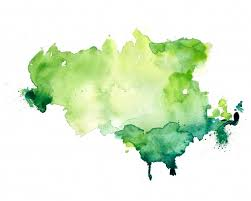 Había una vez en un pueblito minero en chile, una muchacha pelo castaño que siempre estaba despeinada, morena y estatura media -¡¡¡espera espera!!!- ¿sí? ¿no ves que estoy ocupado? - ¿Quién eres tú? ¿y qué crees que haces?-soy el narrador y contare tu historia - así…no lo permitiré, además no puede empezar así- ¿Por qué no podría empezar así?-porque lo ocupan mucho déjame yo me hare cargo, después de todo es mi historia -pero-empieza a empujar al narrador- ¡¡¡VOLVEREEEEE!!!-si como tu digas-suspira-bueno aquí empieza mi historia.¿Saben lo que se siente despertar un día después de tu fiesta de cumpleaños y enterarse que te tocara estar en cuarentena, estar aislado de la sociedad, por un virus que te puede causar la muerte?, pues esta es mi vida pase de ser libre como la princesa Mérida a estar encerrada 24/7 como la misma Rapunzel. Todo paso muy rápido que ni me di cuenta, fue como si el mundo se detuviera.Todo cambio, la rutina se hizo diferente, de poder salir con mis amigas y salir con mi familia, a pasar ver la pared en blanco, mientras cuenta los minutos y segundos del reloj pasar y… ¿es eso es una aspiradora?-que linda te ves aspirando esperancita, pero te falto… ¿hija que estás haciendo? ¿porque me miras así? -entra mi mami con una aspiradora. -mami estoy explicando mi historia en esta cuarentena, y si te miro así es por-se escucha un celular que suena-mami te están llamando. -si espera, espera… ¿alo? si con ella… ¿otra vez? sí, si no hay problema, mientras tengan las medidas adecuadas yo puedo ir … si también soy crónica …no, no se lo he podido llevar porque no están atendiendo en la posta…si no vemos mañana …gracias adiós.- ¿Quién era mami?-mi jefe, mañana debo a ir a trabajar otra vez -suspira-siento que llegare muy cansada del trabajo, la escuela es muy grande …bueno te dejo seguiré arreglando la casa -se retira del cuarto.Como verán mi mami trabaja en la escuela y ustedes dirán es profesora pues…no mi mami es tía del aseo y es algo de que me siento orgullosa, ya que siempre está atenta a todo lo que pasa en la casa. Pero mentiría si digo que no le  tengo miedo a que ella y mi papi están expuestos a que se puedan contagiar, mi papá sobre todo, ya he perdido la cuenta de verlo estresado llegando de su trabajo ya que debe estar remarcando los protocolos a los trabajadores, y así no puedan contagiar a sus familias, así tratar de logar de no tener  muchos contagiados en el campamento que vivo , aparte si hay más contagiados mi papá no estaría mucho en casa y ni lo vería , cosa que no me gustaría y mi mamá le tocará renunciar a su trabajo, ya que ella tiene asma  y quedaría mucho más expuesta que cualquiera de nosotros, no me gustaría tener a mis papas así.Mis papas en la entrada de la puerta tomaron precauciones, tienen líquidos para rociarse al entrar, un canasto para que echen la ropa y pantuflas para no entrar con zapatos… - Magda, Magda que haces …¡¡¡NOOOO MAGDA MALA ERA MI PELUCHE Y TENIA MI TAREA!!! ¿Y ahora qué hago?- ¿Nicolás pasa algo? -entra mi hermano enojado a mi pieza. - ¿Qué si pasa algo? ¿QUE SI PASA ALGO? TU MASCOTA ME COMIO MI PELUCHE Y MI TAREA Y AHORA NO PODRE PASARSELA A MI MAMi PARA QUE LA SUBA EN LA COSA DEL CLASROOM -Primero que nada, no grites, segundo recuerda que Magda también es tu mascota y tercero relájate puedes hacer otra y ya.-Ahsssss, olvídalo me iré jugar a la play adiós-sale de mi cuarto como si fuera un divo.Que es bonita la vida ¿no?, si yo hubiera sabido que todo esto iba a pasar hubiera preferido disfrutar más la ultimo día antes de entrar a cuarentena.-Sí…Podrías hacer eso…mira llama a la Cristina, ella te dirá que hacer, si chao- mi papá entra a mi habitación-hija me prestas un lápiz azul – suena su celular mientras le paso el lápiz – hola …. sí, no ya dije que debían hacer jefe no se preocupe-sale de mi pieza.- ¿Alguien más va a entrar a mi pieza? -Yooooo-entro un bicho raro, por la ventana, cual no sabía que estaba abierta - ¿Y tú quién eres? ¿y que no sabes que existen las puertas?-Yo soy tu padre – me dijo el bicho y yo puse una cara de qué onda este- nel mentira yo soy el virus y vine a decirte que esto recién empieza.-MAMAA, PAPAAAAA HAY UN BICHO RARO-Entra mi mamá con un desinfectante, mascarilla, guantes y una sartén. Mientras mi papá entraba como si viniera del espacio y con una mochila con un líquido que ocupa para desafeitar mi casa.-Hasta la vista baby -apuntaron mis papas al bicho con los utensilios, pero sinceramente pienso que lo tenían ensayado.-No podrán deshacerse de mí, esto recién empieza y menos si los humanos no hacen caso a las normas y la cuarentena, va ser fácil para mí, ADIOS-salió muy rápido.-Bueno hija anda poner la mesa para poder tomar té -dijo mi mama, saliendo de la pieza con mi papá.-Bueno tengo que terminar esta historia así que aquí me despido, fue bonito mientras duro, pero quien iba a pensar que cuando pequeña decía: quería vivir un hecho histórico y seria esto. -entra mi perrita a la pieza y yo la tomo en brazos -verdad Magda, ven vamos antes que mi mama se vuelva loca. Apaga cámara. Y así esta extraña protagonista cuenta su historia en cuarentena.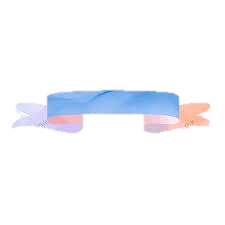 